С наступлением тёплой погоды и сезона летних отпусков каждый горожанин стремится на природу, чтобы искупаться в водоёме. Но нередко обычное купание оборачивается трагедией. 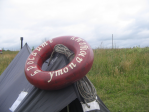 Главной причиной возникновения несчастных случаев на воде можно назвать отсутствие культуры безопасности у населения и незнание простейших правил поведения на воде. Знание правил и умение оказать первую помощь пострадавшему необходимы для каждого отдыхающего.Главное управление МЧС России по Тульской области напоминает правила безопасного поведения на воде: 1. Купаться следует в специально оборудованных местах: пляжах, бассейнах, купальнях. 2. Не входите в воду в состоянии алкогольного опьянения. Алкоголь блокирует нормальную деятельность головного мозга. 3. В воде следует находиться не более 10-15 минут. При переохлаждении тела могут возникнуть судороги. 4. Опасно прыгать или нырять в воду в неизвестном месте - можно удариться головой о грунт, корягу, сваю и т.п. 5. Не допускайте грубых игр на воде. Нельзя подплывать под купающихся, «топить», подавать ложные сигналы о помощи и др. 6. Не оставляйте возле воды малышей без присмотра.7. Очень осторожно плавайте на надувных матрасах и надувных игрушках. Ветром или течением их может отнести далеко от берега, а волной - захлестнуть, из них может выйти воздух, что может привести к потере плавучести. 8. Не используйте гребные и моторные плавательные средства, водные велосипеды и мотоциклы в зонах пляжей, в общественных местах купания при отсутствии буйкового ограждения пляжной зоны и в границах этой зоны. Пресс-служба Главного управления МЧС России по Тульской области 06.07.2014 14:45:06